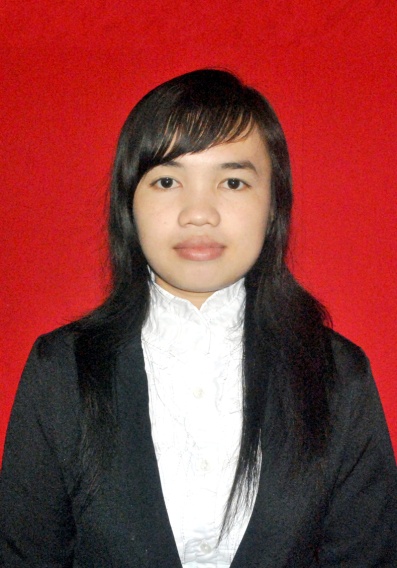 DATA PRIBADIN a m a	: Rani LabellaTempat, Tanggal Lahir	: Batulicin, 13 Juni 1990Status	: Belum menikahAgama	: KristenWarga Negara	: IndonesiaAlamat	: Jalan Batu Benawa 4, Gg. Merpati Desa Bersujud RT.09	  Kec. Simpang Empat Batulicin. Kabupaten Tanah BumbuTelepon	: 085346044204Email	: rhany.labella90@gmail.comPENDIDIKANFormalTahun 2001/2002 tamat SD Negeri ManteweTahun 2004/2005 tamat SMP Negeri 5 BatulicinTahun 2007/2008 tamat SMA Negeri 1 BatulicinTahun 2013 menamatkan studi perguruan tinggi di Politeknik KotabaruEXPERIENCE WRITINGProposal hubungan antara paritas dengan kejadian anemia pada ibu hamil di Puskesmas Simpang Empat Tanah Bumbu.Meningkatkan Kemampuan Siswa Kelas I Dalam Mengoperasionalkan Penjumlahan dan Pengurangan Pada Mata Pelajaran Matematika Dengan Bantuan Benda Kongkrit (PTK)DATA ORANG TUAIbuNama		: Endah SudartiPekerjaan	: Ibu Rumah TanggaAlamat		: Jalan Batu Benawa Desa Bersujud Rt.09 Simpang Empat Batulicin, Tanah BumbuSaya Yang bersangkutan Rani LabellaCURICULUM VITAE